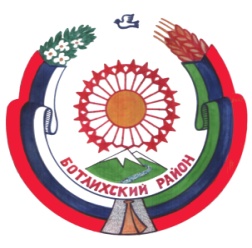 РЕСПУБЛИКА ДАГЕСТАНСОБРАНИЕ ДЕПУТАТОВ МУНИЦИПАЛЬНОГО РАЙОНА «БОТЛИХСКИЙ РАЙОН»368970; Ботлих с.26, р.4 от 18.06.2015 г.РешениеДвадцать шестой  сессии Собрания депутатов муниципальногорайона «Ботлихский район» от 18 июня 2015г.            Об утверждении членов Общественной палаты муниципального  района «Ботлихский  район» Республики Дагестан В соответствии с пунктом 3 статьи 5 Положения об Общественной палате муниципального района «Ботлихский район», утвержденного решением  Собрания депутатов муниципального района «Ботлихский район» от  02 апреля  2015 года №5 «Об утверждении Положения об Общественной палате муниципального района «Ботлихский район»  Республики Дагестан», Собрание депутатов муниципального района «Ботлихский район»  р е ш а е т: 1. Утвердить членами Общественной палаты муниципального района «Ботлихский район» Республики Дагестан:2. Предложить членам Общественной палаты, утвержденным настоящим решением и постановлением главы муниципального района «Ботлихский район» от 17 июня 2015 года №9 «Об утверждении членов Общественной палаты муниципального района «Ботлихский район» Республики Дагестан», провести первое пленарное заседание Общественной палаты, не позднее чем через пятнадцать дней, со дня опубликования настоящего решения и приступить к выполнению функций Общественной палаты муниципального района «Ботлихский район» Республики Дагестан.          3. Опубликовать настоящее решение в районной газете «Дружба» и разместить на официальном web-сайте администрации муниципального района «Ботлихский район» Республики Дагестан htt://www.botlikh.ru.          4. Контроль за выполнением настоящего решения возложить на постоянную комиссию Собрания депутатов муниципального района «Ботлихский район» по законности, охране общественного порядка, регламенту и депутатской этике. Глава муниципального района                                 М. ПатхулаевАбдулатипова Абдурахмана Шахрурамазановича- временно неработающего, с. Ашали; Асайханова Абулайса ИбрагимовичаДаитова МагомедаАлиевича- заместителя директора Центра традиционной культуры народов России в с. Ботлих, заслуженного работника культуры РД, с. Тасута;- пенсионера, с. Рахата;Иманшапиева Магомеда ШамсудиновичаИсакова - пенсионера, заслуженного работника муниципальной службы РД, с. Кванхидатли;Беки УбайдулаевичаИсбайханова Мирзахана Салатгереевича - временно неработающего, с. Чанко; - временно неработающего, с. Риквани;Лабазанов Лабазан Раджабович- директора Ансалтинской ДЮСШ, с. Ансалта;Магомедбекова Шамиля Магомедбековича- учителя Тандовской ООШ, с. Тандо;Магомедова Шамиля Пирмагомедовича- заместителя директора Н. Инхеловской ООШ, с. Н.Инхело;Мирзаханова Мирзахана Магомедкамиловича- временно не работающего, с. Риквани;Сайгидгусенова Рамазана Магомедовича- временно не работающего, с. Хелетури.